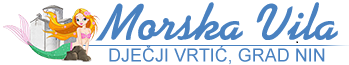                                                            Ulica dr. Franje Tuđmana 5, 23232 NIN                                                           Tel./fax. 023 264 196; www. vrtic-morska-vila.hr, OIB: 52231121132DJEČJI VRTIĆ „MORSKA VILA NIN         UPRAVNO VIJEĆEKLASA:  601-02/22-01/02URBROJ: 2198-10-08-01-22-02 Nin, 03. ožujka 2021. godineZAPISNIKs 56. sjednice Upravnog vijeća Dječjeg vrtića „Morska vila“ Nin održane u srijedu, 03. ožujka 2021. godine  s početkom u  11.00 sati u prostorijama Dječjeg vrtića „Morska vila“ Nin.Nazočni članovi   Upravnog vijeća:Tomislav Ćurko – predsjednikLinda Maraš – članicaIvica Stulić – članInes Jakovčević – članGorana Žuvela –  član (zapisničarka)Ostali nazočni:Irena Ćuk, ravnateljica  Dječjeg vrtić  „Morska vila“ NinSjednicu otvara predsjednik, Tomislav Ćurko, pozdravlja sve prisutne i predlaže  da se utvrdi red današnje sjednice te pita im li prijedloga za izmjenu ili nadopunu dnevnog reda.  Budući da se nitko nije javio, zamolio je članove da se usmenim glasovanjem utvrdi dnevni red.  Predsjednik Upravnog vijeća konstatira da je predloženi dnevni red jednoglasno sa 5 glasova „ZA“ prihvaćen.Dnevni red:         1. Verifikacija članice Upravnog vijeća, predstavnice odgajatelja, stručnih suradnika2. Verifikacija Zapisnika s 55. sjednice Upravnog vijeća Vrtića3. Razmatranje i usvajanje Financijskog izvješća za razdoblje od 01. siječnja do 31. prosinca 2021. 4. Donošenje Izvještaja o izvršenju Financijskog plana  DV Morska vila Nin za 2021. 6. RaznoJednoglasno s 5 glasova „ZA“ prihvaćen je dnevni red sjednice.Ad1.) Verifikacija člana Upravnog vijeća iz reda odgajatelja , stručnih suradnika        Nakon  glasovanja, predsjednik konstatira da je Upravno vijeće jednoglasno, sa 5 glasova „ZA“ donijelo Zaključak o verifikaciji novog člana Upravnog vijeća iz redova odgajatelja, stručnih suradnika, a tekst  Zaključka glasi:ZAKLJUČAK            Verificira se mandat izabranog člana u Upravno vijeće Dječjeg vrtića „Morska vila Nin, imenovanog iz reda odgojitelja, stručnih suradnika  na sjednici Odgojiteljskog vijeća održanog 18. ožujka 2022.             Upravno vijeće potvrđuje Goranu Žuvela. Ad2.) Verifikacija zapisnika s 55. sjednice Upravnog vijeća           Predsjednik Upravnog vijeća konstatira da su  članovi uz poziv i materijale za 56. sjednicu Upravnog vijeća primili zapisnik sa prethodne sjednice. Nakon toga predsjednik Upravnog vijeća pita, ima li primjedbi na predmetni zapisnik . Primjedbi nije bilo.          Nakon provedenog glasovanja, predsjednik  Upravnog vijeća konstatira da je Upravno vijeće jednoglasno, sa 5 glasova „ZA“ bez primjedbi usvojilo zapisnik sa 55. sjednice održane 13. prosinca 2021. godine ZAKLJUČAK        Upravno vijeće Dječjeg vrtića „Morska vila“ Nin usvaja zapisnik s 55. sjednice Upravnog vijeća DV Morska vila Nin od 13. prosinca 2022. godine.Ad3.) Razmatranje i usvajanje Financijskog izvješća za razdoblje od  01. siječnja do 31. prosinca 2021.    Izvjestiteljica, ravnateljica Irena ĆukZAKLJUČAKJednoglasno s pet glasova „ZA“ usvojen je Financijski izvještaj za 2021. godinu. Financijski izvještaj će se uputiti Gradu Ninu u daljnji postupak.Ad4.) Donošenje Izvještaja o izvršenju Financijskog plana DV Morska vila Nin za 2021. godinu.ZAKLJUČAKUpravno vijeće jednoglasno , sa 5 glasova „ZA“ donosi Godišnji izvještaj o izvršenju  financijskog plana  Dječjeg vrtića „Morska vila“ Nin za 2021. godinu. Ad6.)  RaznoS četiri glasa “ZA“ i jednim „PROTIV“ donesena  je Odluka da se u vrtić može upisati dijete M.P. i S.B. Sjednica je završila u 12.30 satiZapisničarka:                                                                            Predsjednik Upravnog vijeća:Gorana Žuvela                                                                            Tomislav Ćurko